Приложение №1АНОНС ВЕБИНАРА: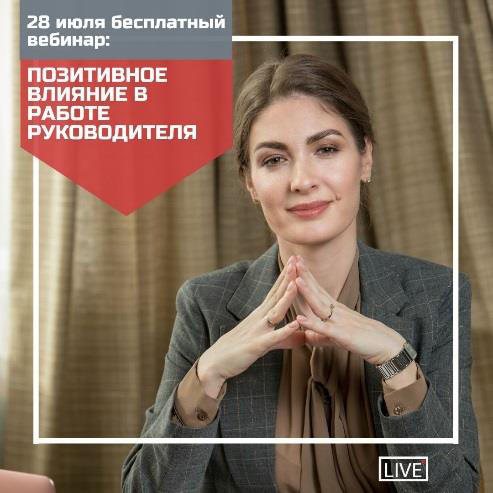 ТЕХНОЛОГИИ ПОЗИТИВНОГО ВЛИЯНИЯ В РАБОТЕ РУКОВОДИТЕЛЯПродолжительность (13:00-15:00 по           МСК): 2 часа. Вебинар будет особенно полезен, если в Вашей компании: ▪ Сотрудники плохо выполняют приказы и распоряжения. ▪ Сроки выполнения задач затягиваются. ▪ В головах сотрудников страх, сомнения или, что хуже всего, хаос. ▪ Вы не знаете, как правильно действовать в такой ситуации? На вебинаре Вы узнаете: 1. От чего зависит эффективность сотрудников? 2. Почему сотрудники не исполняют поставленные задачи и приказы? 3. За счет чего можно в разы повысить эффективность исполнения поставленных задач и приказов? 4. Пять факторов для внедрения изменений? 5. Ключевые инструменты руководителя для повышения эффективности сотрудников? 6. Как донести до сотрудников ценность изменений, чтобы они не саботировали и не увольнялись? 7. Как в компании создать атмосферу доверия и поддержки, необходимую в период изменений? 8. Четкий план действий для решения всех этих проблем._____________________________________________________________________Эксперт: ЕКАТЕРИНА ПОНОМАРЕВА - консультант и генеральный директор ГК «ТРИЭС-Персонал». Направление работы консультанта: вопросы оптимизации бизнес-процессов и построения организационных структур, внедрение KPI. За последний год клиентами в направлении оптимизации деятельности компании стали: Казахские железные дороги (Нурсултан), Сеть автокомплексов «Реактор» (Омск), Модный дом «Alexander Bogdanov» (Россия), Компания «СИБХОЛОД» (Омск), Ресторан и доставка «Шато», Компания «Смартком», сеть «Живой сад» и другие. 